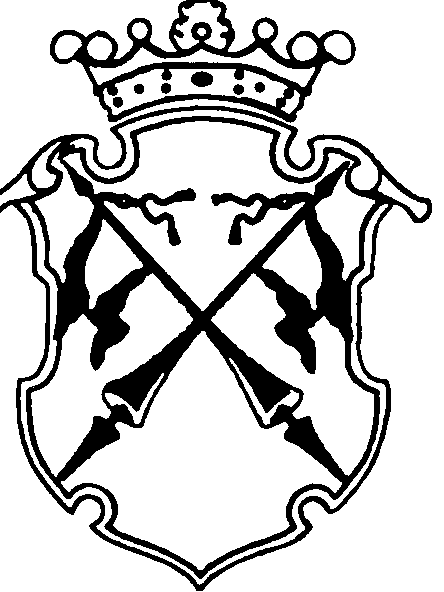 РЕСПУБЛИКА   КАРЕЛИЯКОНТРОЛЬНО-СЧЕТНЫЙ КОМИТЕТСОРТАВАЛЬСКОГО МУНИЦИПАЛЬНОГО РАЙОНАЗАКЛЮЧЕНИЕНА ПРОВЕДЕНИЕ  ФИНАНСОВО-ЭКОНОМИЧЕСКОЙ ЭКСПЕРТИЗЫпроекта постановления администрации Сортавальского муниципального района «Об утверждении ведомственной целевой программы «Развитие малого и среднего предпринимательства в Сортавальском муниципальном районе на 2018-2020 годы»«10» мая 2018г.                                                                                  №23Основание для проведения экспертизы: п.7 ч.2 статьи 9 федерального закона от 07.02.2011г. №6-ФЗ «Об общих принципах организации и деятельности контрольно-счетных органов субъектов Российской Федерации и муниципальных образований», ч.2 статьи 157 Бюджетного Кодекса РФ, п.7 статьи 7 Положения о контрольно-счетном комитете Сортавальского муниципального района, утвержденного Решением Совета Сортавальского муниципального района от 26.01.2012г. №232, подпункт 2 п.1 статьи 5 «Положения о бюджетном процессе в Сортавальском муниципальном районе», утвержденного Решением Совета Сортавальского муниципального района от 24.12.2015г. №171 Цель экспертизы : оценка финансово-экономических обоснований на предмет обоснованности расходных обязательств бюджета Сортавальского муниципального района в проекте постановления администрации Сортавальского муниципального района «Об утверждении ведомственной целевой программы «Развитие малого и среднего предпринимательства в Сортавальском муниципальном районе на 2018-2020 годы» Предмет экспертизы: проект постановления администрации Сортавальского муниципального района «Об утверждении ведомственной целевой программы «Развитие малого и среднего предпринимательства в Сортавальском муниципальном районе на 2018-2020 годы».Проект постановления администрации Сортавальского муниципального района «Об утверждении ведомственной целевой программы «Развитие малого и среднего предпринимательства в Сортавальском муниципальном районе на 2018-2020 годы» (далее – проект Постановления) с приложением Паспорта ведомственной целевой программы «Развитие малого и среднего предпринимательства в Сортавальском муниципальном районе на 2018-2020 годы»(далее – Паспорт ВЦП) представлен на экспертизу в Контрольно-счетный комитет Сортавальского муниципального района (далее- Контрольно-счетный комитет) 17 апреля 2018 года.Контрольно - счетный комитет произвел экспертизу представленных Администрацией Сортавальского муниципального района документов по проекту Постановления. Рассмотрены следующие материалы по указанному проекту:Паспорт ВЦП - на 15л.;Приложение №1  «Перечень программных мероприятий и механизм их реализации для достижения целей программы по развитию малого и среднего предпринимательства на территории Сортавальского муниципального района на 2018-2020годы» (далее – Приложение №1) – 6л.Рассмотрев указанные документы, Контрольно - счетный комитет пришел к следующим выводам:Полномочия по установлению расходных обязательств Сортавальского муниципального района подтверждены В разделе 2 «Содержание проблемы и обоснование необходимости её решения программными методами» текстовой части Паспорта ВЦП отсутствует обоснование проблемы  «создания условий для развития малого и среднего предпринимательства», а также отсутствует обоснование необходимости решения данной проблемы программными методами, т.к. цель программы поставлена : «Создание условий для развития малого и среднего предпринимательства….». Поставленные в Программе задачи не способствуют решению проблем, обозначенных в  разделе 2.Цель программы достижима в установленные программой сроки и соотносится с наименованием программы. Цель и задачи четко сформулированы и конкретизированы.Целевые показатели программы не отражают достижение поставленных задачПеречень программных мероприятий, приведенный в Приложении №1 увязан по задачам, а также по срокам, ресурсам и исполнителям. В Приложении №1, по некоторым мероприятиям, приведен ответственный исполнитель (Министерство экономического развития и промышленности РК), который в табличной части Паспорта ВЦП  и в разделе 9 «Организационная схема управления Программой» отсутствует.В соответствии с пп.7 п.6 р. II Порядка Программа содержит оценку рисков реализации программы и мероприятия по их снижению. В разделе 8 «Ресурсное обеспечение Программы» объем финансирования разбит на два источника (средств бюджета субъекта РФ и средства местного бюджета). В нарушение п.7 Порядка , в данном разделе, отсутствует информация о соглашении о намерении заказчика программы с организацией (органом исполнительной власти субъекта РФ), подтверждающее финансирование программы.В нарушение пп.9 п.6 р.II Порядка, раздел 9 текстовой части Паспорта ВЦП не содержит распределение полномочий и ответственности между исполнителями основных мероприятий Программы.В разделе «Показатели эффективности расходования бюджетных средств» Паспорта ВЦП приведены показатели не позволяющие определить степень эффективности расходования бюджетных средств, т.к. в расчете участвует целевой показатель не позволяющий оценить степень выполнения поставленных задач (целевой показатель / объем финансирования) . В нарушение пп.8 п.6 р. II Порядка  в разделе «Ресурсное обеспечение Программы» отсутствует расчет и обоснование потребности в необходимых ресурсах, т.к. не содержится информации о НПА, утвердившие нормативы, приведенные в данном разделе.ЗАМЕЧАНИЯ:В разделе 2 «Содержание проблемы и обоснование необходимости её решения программными методами» текстовой части Паспорта ВЦП отсутствует обоснование проблемы  «создания условий для развития малого и среднего предпринимательства», а также отсутствует обоснование необходимости решения данной проблемы программными методами, т.к. цель программы поставлена : «Создание условий для развития малого и среднего предпринимательства….». Поставленные в Программе задачи не способствуют решению проблем, обозначенных в  разделе 2.Целевые показатели программы не отражают достижение поставленных задачВ Приложении №1, по некоторым мероприятиям, приведен ответственный исполнитель (Министерство экономического развития и промышленности РК), который в табличной части Паспорта ВЦП  и в разделе 9 «Организационная схема управления Программой» отсутствует.В разделе 8 «Ресурсное обеспечение Программы» объем финансирования разбит на два источника (средств бюджета субъекта РФ и средства местного бюджета). В нарушение п.7 Порядка , в данном разделе, отсутствует информация о соглашении о намерении заказчика программы с организацией (органом исполнительной власти субъекта РФ), подтверждающее финансирование программы.В нарушение пп.9 п.6 р.II Порядка, раздел 9 текстовой части Паспорта ВЦП не содержит распределение полномочий и ответственности между исполнителями основных мероприятий Программы.В разделе «Показатели эффективности расходования бюджетных средств» Паспорта ВЦП приведены показатели не позволяющие определить степень эффективности расходования бюджетных средств, т.к. в расчете участвует целевой показатель не позволяющий оценить степень выполнения поставленных задач (целевой показатель / объем финансирования).В нарушение пп.8 п.6 р. II Порядка  в разделе «Ресурсное обеспечение Программы» отсутствует расчет и обоснование потребности в необходимых ресурсах, т.к. не содержится информации о НПА, утвердившие нормативы, приведенные в данном разделе.ЗАКЛЮЧЕНИЕ: Контрольно-счетный комитет Сортавальского муниципального района, проверив представленные Администрацией Сортавальского муниципального района» документы к проекту Постановления, выражает независимое мнение о необходимости рассмотрения разработчиком программы замечаний, изложенных в заключении, внесения изменений в Проект программы.Председатель Контрольно-счетного комитета                  		Н.А. Астафьева